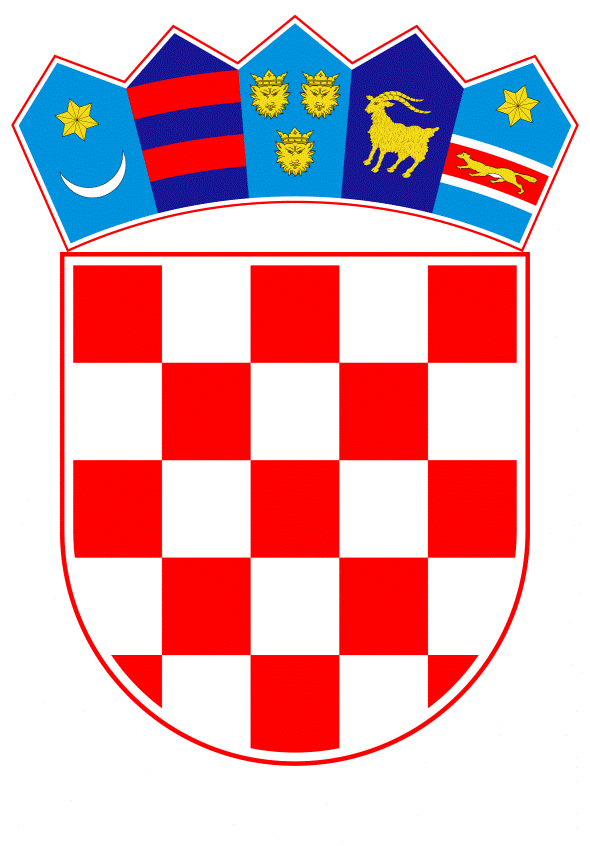 VLADA REPUBLIKE HRVATSKEZagreb, 22. kolovoza 2019.______________________________________________________________________________________________________________________________________________________________________________________________________________________________PRIJEDLOGKlasa:									 	Urbroj:	Zagreb,										PREDSJEDNIKU HRVATSKOGA SABORAPredmet:	Zastupničko pitanje Sonje Čikotić, u vezi sa zaposlenima na EU projektima u društvu HŽ Infrastruktura - odgovor Vlade		Zastupnica u Hrvatskome saboru, Sonja Čikotić, postavila je, sukladno s člankom 140. Poslovnika Hrvatskoga sabora (Narodne novine, br. 81/13, 113/16, 69/17 i 29/18), zastupničko pitanje u vezi sa zaposlenima na EU projektima u društvu HŽ Infrastruktura.		Na navedeno zastupničko pitanje Vlada Republike Hrvatske, daje sljedeći odgovor:	Odgovor na postavljeno zastupničko pitanje sadržan je u odgovoru ministra mora, prometa i infrastrukture, a koji je dostavljen predsjedniku Hrvatskoga sabora, klase: 013-04/19-01/15, urbroja: 530-09-1-2-2-19-4, od 25. srpnja 2019. godine.PREDSJEDNIKmr. sc. Andrej PlenkovićPredlagatelj:Ministarstvo mora, prometa i infrastrukturePredmet:Verifikacija odgovora na zastupničko pitanje Sonje Čikotić, u vezi sa zaposlenima na EU projektima u društvu HŽ Infrastruktura